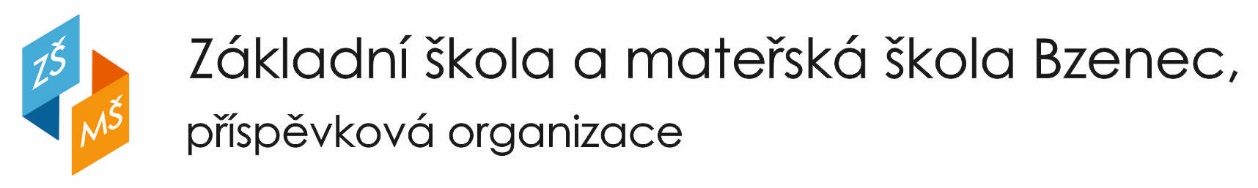 Olšovská 1428, 696 81 Bzenec,    IČO:49939840,    zsbzenec@zsbzenec.cz,    tel: 518384983Školní řád 2020/2021Č.j. ZŠMŠ-BZ/122/2018 Obecná ustanoveníNa základě ustanovení § 30, odst. 1) zákona č. 561/2004 Sb., o předškolním, základním středním, vyšším odborném a jiném vzdělávání (školský zákon) v platném znění vydávám jako statutární orgán školy tuto směrnici. Vychází z Všeobecné deklarace lidských práv, z Úmluvy o právech dítěte, u Charty učitelů, ze zákona č. 561/2004 Sb. ( školský zákon ) ve znění platných předpisů, z vyhlášky č. 48/2005 Sb. o základním vzdělávání a některých náležitostech plnění povinné školní docházky ve znění pozdějších předpisů, zákona č. 89/2012 Sb. občanský zákoník ve znění pozdějších předpisů, vyhlášky č. 263/2007 Sb., zákona č. 262/2006 Sb. zákoník práce v platném znění.Všechna ustanovení školního řádu jsou pro všechny výše zmíněné osoby obecně platná ve škole, na akcích organizovaných školou. Speciální podrobnosti k výkonu práv a povinností žáků, jejich zákonných zástupců a pracovníků školy ve školní družině, školní jídelně a mateřských školách upravují samostatné řády těchto školských zařízení. Řády odborných a specializovaných učeben, školní tělocvičny a školního bazénu jsou součástí organizačního řádu školy.Školní řád, který upravuje:a) Podrobnosti k výkonu práv a povinností žáků základní školy a jejich zákonných zástupců ve škole a školském zařízení b) Podrobnosti o pravidlech vzájemných vztahů žáků s pedagogickými pracovníky a ostatními zaměstnancic) Provoz a vnitřní režim školyd) Podmínky zajištění bezpečnosti a ochrany zdraví žáků, ochrany před sociálně patologickými jevy, před projevy diskriminace, nepřátelství a násilíe) Podmínky zacházení s majetkem školy nebo školského zařízení ze strany dětíf) Podmínky ukládání výchovných opatřeníg) Podmínky pro omlouvání a uvolňování žáků z vyučováníh) Pravidla pro hodnocení chování a výsledků vzděláváních)Krizový plánA) Podrobnosti k výkonu práv a povinností žáků základní školya jejich zákonných zástupců ve škole a školském zařízeníPráva a povinnosti žáků1.1 Práva žáků- Žák má právo na vzdělávání a školské služby.- Žák má právo na informace o průběhu a výsledcích svého vzdělání.- Žák má právo na informace a poradenskou pomoc školy v záležitostech týkajících se vzdělávání.- Žák má právo zakládat v rámci školy samosprávné orgány žáků, volit a být do nich volen ajejich prostřednictvím se obracet na třídního učitele, ředitele školy nebo školskou radu.Ředitel školy a školská rada jsou povinni se stanovisky a vyjádřeními zabývat a svá stanoviska k nim odůvodnit- Žák má právo vyjadřovat se slušným způsobem k rozhodnutím, tykajícím se podstatnýchzáležitostí jejich vzdělávání.1.2 Povinnosti žáků-Žáci jsou povinni řádně docházet do školy a řádně se vzdělávat, to znamená přicházet včas, být připraven do vyučovacích hodin dle rozvrhu, nosit si požadované pomůcky a potřeby do vyučování.- Dodržovat školní řád, předpisy a pokyny školy k ochraně zdraví a bezpečnosti, s nimiž byli seznámeni.- Plnit pokyny pedagogických pracovníku školy a dalších zaměstnanců školy, vydané v souladu s právními předpisy a školním řádem- Dodržovat denní rozvrh hodin; svévolný odchod je považován za neomluvenou absenci- Jakékoliv formy ubližování spolužákům a náznaky šikanování mezi žáky ihned hlásittřídnímu učiteli, výchovnému poradci, vedení školy nebo kterémukoliv jinému pedagogovi- Nepoškozovat majetek školy a spolužáků.2. Práva učitelů a zaměstnanců školy- Učitel a zaměstnanec školy má právo na zdvořilé chování ze strany žáků, zákonných zástupců i vedení školy a důstojné prostředí, ve kterém vykonává svoji práci.- Učitel má právo rozhodovat o metodách a postupech, které slouží k naplnění vzdělávacích cílů školy.2.1 Práva a povinnosti pedagogických pracovníků2.2 Práva pedagogických pracovníkůPedagogičtí pracovníci mají při výkonu své pedagogické činnosti právoa) na zajištění podmínek potřebných pro výkon jejich pedagogické činnosti, zejména na ochranu před fyzickým násilím nebo psychickým nátlakem ze strany dětí, žáků, studentů nebo zákonných zástupců dětí a žáků a dalších osob, které jsou v přímém kontaktu s pedagogickým pracovníkem ve škole,b) aby nebylo do jejich přímé pedagogické činnosti zasahováno v rozporu s právními předpisy,c) na využívání metod, forem a prostředků dle vlastního uvážení v souladu se zásadami a cíli vzdělávání při přímé vyučovací, výchovné, speciálně - pedagogické a pedagogicko-psychologické činnosti,d) volit a být voleni do školské rady,e) na objektivní hodnocení své pedagogické činnosti.2.3 Povinnosti pedagogických pracovníků Pedagogický pracovník je povinena) vykonávat pedagogickou činnost v souladu se zásadami a cíli vzdělávání,b) chránit a respektovat práva dítěte, žáka nebo studenta,c) chránit bezpečí a zdraví dítěte, žáka a studenta a předcházet všem formám rizikového chování ve školách a školských zařízeních,d) svým přístupem k výchově a vzdělávání vytvářet pozitivní a bezpečné klima ve školním prostředí a podporovat jeho rozvoj,e) zachovávat mlčenlivost a chránit před zneužitím osobní údaje, informace o zdravotním stavu dětí, žáků a studentů a výsledky poradenské pomoci školského poradenského zařízení a školního poradenského pracoviště, s nimiž přišel do styku,f) poskytovat dítěti, žáku, studentovi nebo zákonnému zástupci nezletilého dítěte nebo žáka informace spojené s výchovou a vzděláváním.g) ) ve smyslu evropského nařízení GDPR zachovávat mlčenlivost a chránit před zneužitím data, údaje a osobní údaje a zaměstnanců školy, citlivé osobní údaje, informace o zdravotním stavu dětí, žáků a studentů a výsledky poradenské pomoci školského poradenského zařízení a školního poradenského pracoviště, s nimiž přišel do styku, shromažďovat pouze nezbytné údaje a osobní údaje, bezpečně je ukládat a chránit před neoprávněným přístupem, neposkytovat je subjektům, které na ně nemají zákonný nárok, nepotřebné údaje vyřazovat a dál nezpracovávat.3. Práva a povinnosti zákonných zástupců3.1 Práva zákonných zástupců- Zákonný zástupce má právo volit a být volen do rady školy.- Zákonný zástupce má právo na informace o průběhu a výsledcích vzdělávání podle zákona č. 106/1999 Sb.- Zákonný zástupce má právo na informace a poradenskou činnost školy nebo školského poradenského zařízení v záležitostech týkajících se vzdělávání podle školského zákonau dětí s SVP mají právo na vzdělávání, jehož obsah, formy a metody odpovídají jejich vzdělávacím potřebám a možnostem, na vytvoření nezbytných podmínek, které toto vzdělávání umožní.- Zákonný zástupce má právo na svobodnou volbu školy pro své dítě.- Zákonný zástupce má právo nahlížet do výroční zprávy, pořizovat si zní opisy a výpisy.- Zákonný zástupce má právo vyjadřovat se ke všem rozhodnutím týkajícím se podstatných záležitostí vzdělávání žáka-Zákonný zástupce má právo na vzdělávání v jazyce národnostní menšiny, a to za podmínek stanovených v § 14 školského zákona- Zákonný zástupce má právo žádat vyhotovení záznamu o školním úrazu, pokud je pravděpodobné, že žáku bude poskytnuta náhrada za bolest a ztížené společenské uplatnění způsobené úrazem.3.2 Povinnosti zákonných zástupců- Zákonní zástupci dětí a nezletilých žáků jsou povinni zajistit, aby žák docházelřádně do školy nebo školského zařízení.- Na výzvu ředitele školy se osobně zúčastní projednání závažných otázek, týkajících sevzdělávání a chování žáka.- Zákonný zástupce je povinen dokládat důvody nepřítomnosti žáka v souladu s podmínkami stanovenými školním řádem.- Informují školu o změně zdravotní způsobilosti, zdravotních obtížích nebo jinýchzávažných skutečnostech, které by mohly mít vliv na průběh vzdělávání.- Zákonný zástupce je povinen informovat pedagogy o pedagogicko – psychologickémvyšetření svého dítěte, pokud požaduje, aby byl brán na toto vyšetření zřetel.- Zákonný zástupce je povinen informovat vedení školy, zda některému z nich nebyl styk s dítětem omezen nebo zakázán.- Odpovědnost zákonného zástupce naleží i při pobytu dítěte ve škole.- Zákonný zástupce má povinnost se školou spolupracovat a řešit případné problémy, které se v průběhu vzdělávání vyskytnou (§ 865 a násl. Zákona č. 89/2012 Sb. občanský zákoník v platném znění).- Zákonný zástupce je povinen jednat podle ustanovení § 31, 32 a 34 zákona o rodině:- Zákonný zástupce je povinen pečovat o nezletilé dítě, zahrnující zejména péči o jeho zdraví, tělesný, citový, rozumový a mravní vývoj.- Zákonný zástupce je povinen zastupovat nezletilé dítě.- Zákonný zástupce je povinen důsledně chránit zájmy dítěte, řídit jeho jednání a vykonávat nad ním dohled odpovídající stupni jeho vývoje.- Zákonný zástupce je povinen být osobním životem a chováním příkladem svým dětem.B) Podrobnosti o pravidlech vzájemných vztahů žákůs pedagogickými pracovníky a ostatními zaměstnanci4.- Žák zdraví všechny dospělé osoby v budově školy „Dobrý den!“. Ve třídě zdraví žáci povstáním při příchodu dospělé osoby, při zahájení a ukončení každé hodiny.- Žák respektuje pokyny všech vyučujících i ostatních zaměstnanců školy.- Žáci nepoužívají hrubých a vulgárních výrazů, jsou ohleduplní k mladším a slabším spolužákům.- Součástí chování žáků je respektování pravidel společenského, úcta k starším a nemocným občanům.g) Zvláště hrubé slovní a úmyslné fyzické útoky žáka nebo studenta vůči zaměstnancům školy nebo školského zařízení se vždy považují za závažné zaviněné porušení povinností stanovených školským zákonem.Ředitel školy oznámí tuto skutečnost orgánu sociálně – právní ochraně dětí.C) Provoz a vnitřní režim školy a školského zařízení5. Organizace výuky- Budova školy se otevírá 20 minut před zahájením dopoledního vyučování, jinak je budova uzamčena a žáci i ostatní návštěvníci školy použijí jižní vchod.- Dopolední vyučování začíná v 7.55 hod., odpolední vyučování podle daného rozvrhu tříd,. Vyučovací hodina trvá 45 minut.- Hodiny odpoledního vyučování výchovného charakteru mohou být spojovány za dodržení hygienických podmínek a zajištění pitného režimu.- Žáci čekající na odpolední vyučování se po obědě ve školní jídelně zdržují pouzev prostorách k tomu určených (dle rozvrhu dozorů každé třídy).- Protože se škola snaží nabídnout žákům spektrum volitelných předmětů azájmových útvarů, je nutné, aby výuka některých těchto předmětů začínala nultou hodinouod 7.00 do 7.45.- Při příchodu ze školní zahrady, tělesné výchovy či jiných aktivit odemyká vchod vyučující, případně jím pověřený žák.- Součástí školy je i školní družina, která je otevřena v pracovní dny od 6.45 hod.- příchod iodchod z družiny se řídí zvláštním režimem.- Na oběd do školní jídelny odcházejí žáci v doprovodu vyučujících po skončení dopoledního vyučování, není-li stanoveno jinak.- Příchod, odchod a činnost v odborných pracovnách, tělocvičně, bazénu, hřišti se řídí zvláštními předpisy- řády odborných učeben, které jsou vyvěšeny v příslušných učebnách na viditelném místě. Za jejich správnost a aktuálnost odpovídají příslušní vyučující – správci učeben.- Dohled nad žáky se řídí rozvrhem dozorů, jež je vyvěšen na viditelných místech ve všech sektorech školní budovy.5.1 Časový plán vyučovacích hodin:0. hod. 7.00 – 7.451. 	7.55 - 8.40	2.	8.50 - 9.35	3.	9.55 - 10.40	4.	10.50 - 11.35	5.	11.50 - 12.356.	12.45 - 13.30- minimální přestávka mezi dopoledním a odpoledním vyučováním je 30 minut7.	14.00 - 14.458.	14.50 - 15.35- Žák přichází do školy nejpozději 5 minut před zahájením vyučování, pokud přicházejíDříve než v 7.35 hod., čekají před budovou. Pouze v případě nepříznivého počasí čekají ve vestibulu. Zde se chovají slušně a řídí se pokyny přítomných správních zaměstnanců.- U vchodů do budov si žáci očistí obuv, v šatnách se přezouvají.- Žáci si uzamykají své věci do přidělených šatních skříněk. Je zakázáno manipulovat s cizími skříňkami a zámky.- Podepsanou obuv či přezůvky pouze se světlou podešví odkládají do své skříňky. V šatnách není dovoleno ponechávat osobní průkazy a peníze. V přezůvkách není dovoleno vycházet z budovy, nejsou používány pro činnost na školní zahradě a školním hřišti.- Do tělesné výchovy se žáci převlékají v šatně TV nebo bazénu, do PČ ve své šatně nebo vetřídě. Je zakázáno převlékat se na WC a vstupovat na WC vyhrazené pro pedagogicképracovníky a správní zaměstnance.- Po zvonění na vyučování jsou žáci ve třídě na svém místě dle zasedacího pořádku a majípřipraveny pomůcky.- Žáci jsou povinni nosit požadované učební pomůcky a omluvný list.- Žáci používají pouze pro ně vyhrazené schodiště, sdružování na schodištích a bezdůvodnéopouštění sektorů je zakázáno, rovněž je zakázáno bezdůvodné zdržování se v šatnách- Žáci jsou povinni udržovat ve třídách, na chodbách i v celém areálu školy pořádek ačistotu. Po skončení vyučování uvedou třídu do náležitého pořádku.- V každé třídě je třídním učitelem stanovena pořádková služba, která se stará o udržovánípořádku a čistoty. Určuje se zpravidla na jeden týden. Povinnosti služby stanoví třídníučitel.- V areálu školy není dovoleno vstupovat bez vyučujícího na atletický stadion. Ve volnémčase je možno využívat hřiště pro košíkovou a házenou s odrazovými stěnami, hřištěs umělým povrchem a přilehlé travnaté plochy, v sektorech pro skok vysoký, daleký a provrh koulí se žáci nezdržují.- Žáci nepoužívají osobní výtah bez svolení zaměstnance školy; výjimku tvoří osoby sesníženou pohyblivostí či jiným vážným zdravotním postižením.- Není dovoleno používat schodišť jako skateboardových překážek.- Žákovské knížky jsou vedeny v elektronické podobě. Žáci, jejichž zákonní zástupci nemají přístup k internetu obdrží žákovskou knížku v tištěné podobě.- Ztrátu ŽK je žák povinen neprodleně nahlásit třídnímu učiteli, novou ŽK si žák zakoupí u zástupkyně ředitele.- Není dovoleno fotografování a natáčení bez souhlasu dotyčného.5.2 Přestávky- Přestávky mezi jednotlivými vyučovacími hodinami jsou 10-ti minutové, po druhévyučovací hodině trvá přestávka 20 minut, po čtvrté vyučovací hodině 15 minut.- O přestávkách se žáci chovají slušně. Je zakázáno běhat po třídě, křičet, házet věcmi apod.,přestávek využívají žáci k přípravě na vyučování, k přesunům, svačině, poklidným procházkám. Žáci neposedávají na radiátorech a na podlaze. Při pobytu v cizí třídě nenídovoleno s čímkoli manipulovat. Při přesunech do odborných pracoven, jiných tříd,tělocvičny si nosí žáci aktovky s sebou (pokud se třída neuzamyká), při příchodu do školní jídelny odkládají žáci aktovky do regálů.- O přestávkách je žákům zakázáno zdržovat se ve školních šatnách.- O malých přestávkách žáci přecházejí do další učebny pohromadě a ukázněně. O velkých přestávkách přecházejí do další učebny po prvním zvonění.- Po chodbách a schodištích se žáci pohybují tak, aby neohrožovali vlastní zdravía bezpečnost spolužáků. Náležitý dohled nad žáky je v době přestávek zajištěn z řad pedagogů.- Žáci se mohou se volně pohybovat jen po chodbě, kde mají kmenovou třídu. Dbají přitom pokynů pedagogického dohledu.- Po ukončení dopoledního i odpoledního vyučování žáci spořádaně opouštějíbudovu.Povinnosti žákovské služby- Žáci určení k výkonu služby a zapsaní v třídní knize jsou povinni před každou vyučovacíhodinou připravit (smazat) tabuli, dohlížet na pořádek ve třídě, zejména v okolí koše, upozornit dohled konající pedagogy na případná poškození v učebnách.-  Pokud se vyučující nedostaví do 5 minut po začátku vyučovací hodiny, oznámí službukonající žák jeho nepřítomnost v kanceláři školy.5.4 Chování žáků mimo školu- Mimo školu se žáci řídí pravidly slušného chování, dodržují zásady bezpečnosti.- Je zakázáno vstupovat na cizí pozemky, staveniště apod.5.5 Režim při akcích mimo školu- Chování žáka na mimoškolních akcích organizovaných školou je součástí celkového hodnocení žáka včetně klasifikace na vysvědčení.- Bezpečnost a ochranu zdraví žáků při akcích a vzdělávání mimo místo, kde se uskutečňuje vzdělávání, zajišťuje škola vždy nejméně jedním zaměstnancem školy - pedagogickým pracovníkem. Společně s ním může akci zajišťovat i zaměstnanec, který není pedagogickým pracovníkem, pokud je zletilý a způsobilý k právním úkonům. - Při organizaci výuky při akcích souvisejících s výchovně vzdělávací činností školy mimo místo, kde se uskutečňuje vzdělávání, stanoví zařazení a délku přestávek pedagog pověřeným vedením akce, podle charakteru činnosti a s přihlédnutím k základním fyziologickým potřebám žáků. - Při akcích konaných mimo místo, kde škola uskutečňuje vzdělávání, nesmí na jednu osobu zajišťující bezpečnost a ochranu zdraví žáků připadnout více než 25 žáků. Výjimku z tohoto počtu může stanovit s ohledem na náročnost zajištění bezpečnosti a ochrany zdraví žáků ředitel školy. Škola pro plánování takovýchto akcí stanoví tato pravidla – každou plánovanou akci mimo budovu školy předem projedná organizující pedagog s vedením školy zejména s ohledem na zajištění bezpečnosti. Akce se považuje za schválenou uvedením v týdenním plánu práce školy, kde zároveň s časovým rozpisem uvede ředitel školy jména doprovázejících osob.- Při akcích konaných mimo místo, kde škola uskutečňuje vzdělávání, kdy místem pro shromáždění žáků není místo, kde škola uskutečňuje vzdělávání, zajišťuje organizující pedagog bezpečnost a ochranu zdraví žáků na předem určeném místě 15 minut před dobou shromáždění. Po skončení akce končí zajišťování bezpečnosti a ochrany zdraví žáků na předem určeném místě a v předem určeném čase. Místo a čas shromáždění žáků a skončení akce oznámí organizující pedagog nejméně 2 dny předem zákonným zástupcům žáků a to zápisem do žákovské knížky, nebo jinou písemnou informací.- Při přecházení žáků na místa vyučování či jiných akcí mimo budovu školy se žáci řídí pravidly silničního provozu a pokyny doprovázejících osob. Před takovýmito akcemi doprovázející učitel žáky prokazatelně poučí o bezpečnosti. Pro společné zájezdy tříd, lyžařské kurzy, školy v přírodě platí zvláštní bezpečnostní předpisy, se kterými jsou žáci předem seznámeni. Při pobytu v ubytovacích zařízeních se účastníci akce řídí vnitřním řádem tohoto zařízení.      - Plavecká výuka, probíhá v rozsahu nejméně 40 vyučovacích hodin celkem během vzdělávání na prvním stupni, ve druhém a třetím ročníku. Do výuky mohou být zařazeny také další aktivity jako bruslení, školy v přírodě, atd. Těchto aktivit se mohou účastnit pouze žáci zdravotně způsobilí, jejichž rodiče o tom dodají škole písemné lékařské potvrzení ne starší jednoho roku. D) Podmínky zajištění bezpečnosti a ochrany zdraví žáků, ochranypřed sociálně patologickými jevy, před projevy diskriminace,nepřátelství a násilí6. Bezpečnost a ochrana zdraví žáků- Žáci chodí do školy čistě a vkusně oblečeni, z estetických a hygienických důvodů nenídovoleno ve školních budovách či jídelně nosit pokrývky hlavy.- Vyučující má právo upozornit zákonného zástupce na výstřední vzhled žáka. Nejsou přípustné symboly propagující sektářská a rasistická hnutí.- Není dovoleno přinášet jakékoli návykové látky – cigarety, alkohol, drogy (těmto látkám sevyhýbají i v době mimo vyučování a mimo školu) a taktéž zábavnou pyrotechniku, střelnézbraně, nože, obranné spreje a jiné nebezpečné předměty. Rovněž není dovoleno přinášeta rozšiřovat pornografii.- V zájmu ochrany zdraví není dovoleno používat peersing a trvalé tetování- Při všech nástupech školy, třídy či skupiny se žáci chovají ukázněně. Nástupy do kina, divadla apod. se konají před budovou školy a řídí je pověření učitelé.- Mimo školu se skupina žáků pohybuje vždy v útvaru, který určí průvodce. V dopravníchprostředcích se chovají žáci tiše, slušně se oslovují a slušně mluví, dbají pokynůprůvodčích, řidičů a průvodců.- Ve škole jsou zásadně nepřípustné jakékoli projevy násilí, šikany, rasismu a netolerancevůči komukoli, stejně jako propagace násilí, fašismu a dalších hnutí, směřujícíchk potlačení práv jedince nebo skupiny osob.- Nouzové východy školy jsou opatřeny panikovým kováním. Není dovoleno s těmitoklikami manipulovat. Jsou určeny pouze pro případnou evakuaci.- Při přecházení komunikace 1/54 používají žáci vyznačeného přechodu pro chodce sesvětelným zařízením (semafor).- Při přecházení žáků na místa vyučování či jiných akcí mimo budovu školy se žáci řídí pravidly silničního provozu a pokyny doprovázejících osob.- Při výuce v tělocvičně a v odborných učebnách zachovávají žáci specifické bezpečnostní předpisy dané Řádem odborné učebny. Vyučující daného předmětu provedou prokazatelné poučení žáků v první vyučovací hodině školního roku a dodatečné poučení žáků, kteří při první hodině chyběli. O poučení žáků provede učitel vždy záznam do třídní knihy. Poučení o bezpečnosti a ochraně zdraví žáků se provádí rovněž před každou akcí mimo školu a před každými prázdninami.- Školní budova je volně přístupná zvenčí pouze v době, kdy je dohlížejícími zaměstnanci školy zajištěn přehled o přicházejících osobách. Každý z pracovníků školy, který otevírá budovu cizím příchozím, je povinen zjistit důvod jejich návštěvy a zajistit, aby se nepohybovali nekontrolovaně po budově a nahlásili se v kanceláři (ředitelně) školy. - Pedagogičtí i provozní pracovníci školy nesmí žáky v době dané rozvrhem bez dohledu dospělé osoby uvolňovat k činnostem mimo budovu, nesmí je samotné posílat k lékaři apod. - - Škola odpovídá za žáky v době dané rozvrhem výuky žáka, včetně nepovinných předmětů, přestávek a stravování.6.1. Šikanování- Za šikanování je považováno každé úmyslné jednání, které je namířeno proti jinémusubjektu a které útočí na jeho důstojnost, jehož záměrem je ublížit, ohrozit nebo zastrašovatžáka, případně skupinu žáku. Spočívá zejména v cílených a opakovaných fyzickýcha psychických útocích jedincem nebo skupinou vůči jedinci či skupině žáku, kteří se neumínebo z nejrůznějších důvodů nemohou bránit. Zahrnuje jak fyzické útoky v podobě bití,vydírání, loupení, poškozování věcí, tak i útoky slovní zejména v podobě nadávek, pomluv,vyhrožování či ponižování nebo sexuálního obtěžování až zneužívání. Zahrnuje také útokypomocí prostředků elektronické komunikace, sms zpráv, veřejně přístupnou počítačovou sítínebo jiným obdobně účinným způsobem. V nepřímé podobě zahrnuje demonstrativnípřehlížení a ignorování žáka či žáků třídní nebo jinou skupinou spolužáků.- Šikanování je zakázáno.6.2. Evidence úrazů. - Pokud dojde v prostorách školy k úrazu, je každý povinen tuto skutečnost neprodleněohlásit pedagogickému či jinému zaměstnanci školy.- Postup při řešení úrazu a kontakty je zpracován v krizovém plánu školy, který je přílohou školního řádu.- Záznam o úrazu provádí zaměstnanec školy, který v době vzniku úrazu vykonával nad žáky dohled. Pokud byl úraz ohlášen dodatečně žákem nebo jeho zákonnými zástupci, záznam provádí opět zaměstnanec, během jehož dohledu k úrazu údajně došlo, nebo třídní učitel.- V knize úrazů se evidují všechny úrazy dětí, žáků a studentů (dále jen "úraz"), ke kterým došlo při vzdělávání a s ním přímo souvisejících činnostech a to nejpozději do 24 hodin od okamžiku, kdy se škola (školské zařízení) o úrazu dozví. - Při úrazech smrtelných a úrazech, jejichž důsledkem byla nepřítomnost dítěte, žáka nebo studenta ve škole nebo školském zařízení, vyhotovuje škola obdobným postupem záznamy o úrazu na předepsaných formulářích. Pro účely školských předpisů se smrtelným úrazem rozumí takové poškození zdraví, které způsobilo smrt po úrazu nebo na jehož následky žák zemřel nejpozději do jednoho roku od vzniku úrazu. Záznam o jakémkoli úrazu, i evidovaném v knize úrazů se vyhotoví také na žádost zákonného zástupce žáka, zletilého žáka nebo zřizovatele, zdravotní pojišťovny žáka, příslušného inspektorátu České školní inspekce anebo místně příslušného útvaru Policie České republiky. Škola (školské zařízení) vyhotoví o úrazu, který nezpůsobí nepřítomnost žáka ve škole nebo školském zařízení, záznam, pokud je pravděpodobné, že žáku bude poskytnuta náhrada za bolest a ztížení společenského uplatnění způsobené úrazem. Jedno vyhotovení záznamu o úrazu předá škola nebo školské zařízení zletilému žákovi, v případě nezletilého žáka jeho zákonnému zástupci.- Hlášení úrazu. O úrazu nezletilého žáka podá škola nebo školské zařízení bez zbytečného odkladu hlášení jeho zákonnému zástupci. Pokud nasvědčují zjištěné skutečnosti tomu, že v souvislosti s úrazem byl spáchán trestný čin nebo přestupek, nebo jedná-li se o smrtelný úraz, podá škola nebo školské zařízení bez zbytečného odkladu hlášení místně příslušnému útvaru Policie České republiky. Dále o úrazu podá škola nebo školské zařízení bez zbytečného odkladu hlášení pojišťovně, u které je škola nebo školské zařízení pojištěno pro případ své odpovědnosti za škodu vzniklou na životě a zdraví žáků, pokud škola nebo školské zařízení má takové pojištění sjednáno.- Záznam o úrazu jehož důsledkem byla nepřítomnost, nebo pokud je pravděpodobné, že žáku bude poskytnuta náhrada za bolest a ztížení společenského uplatnění způsobené úrazem, zasílá škola (školské zařízení) za uplynulý kalendářní měsíc, nejpozději do pátého dne následujícího měsíce - zřizovateli, zdravotní pojišťovně žáka a příslušnému inspektorátu České školní inspekce.- Záznam o smrtelném úrazu zasílá škola (školské zařízení) navíc ještě místně příslušnému útvaru Policie České republiky a to do 5 pracovních dnů po podání hlášení podle předchozího odstavce.- Osobní údaje, které jsou součástí knihy úrazů, mohou být zpracovávány pouze za účelem evidence úrazů, popřípadě jako podklad pro vyhotovení záznamu o úrazu, podléhají režimu ochrany osobních údajů podle planých právních předpisů.- Škola zasílá záznam o úrazu za uplynulý kalendářní měsíc, nejpozději do pátého dne následujícího měsíce:Zdravotní pojišťovně žákaČeské školní inspekciŠkola zasílá záznam o úrazu též zřizovateli na základě jeho písemné výzvy.6.3. Prevence šíření infekčních onemocnění- Při zjištění výskytu infekčního onemocnění (včetně výskytu vší) u žáka je o této skutečnosti neprodleně informován zákonný zástupce. Žák bude do příchodu zákonného zástupce oddělen od ostatních žáků, aby nedošlo k šíření infekce. V případech, kdy zákonný zástupce posílá opakovaně do kolektivu dítě s infekčním onemocněním či dítě neodvšivené, bude o této skutečnosti informován místně příslušný orgán sociální péče.6.4. Podmínky vnášení a nakládání s běžnými věcmi, které přímo nesouvisejí s vyučováním- Škola neodpovídá za cennosti (mobilní telefony, šperky, finanční hotovost apod.), které sižáci odloží mimo svůj dohled nebo určená místa.- Mobilní telefon (popř. jiné komunikační zařízení) žák při vstupu do školy vypne a uschová v uzamykatelné šatní skříňce, aby nebylo narušováno vyučování – týká se i přestávek, pobytu v jídelně a školní družině. Mobil lze použít pouze se souhlasem vyučujícího. V případě nutnosti mohou použít pevnou linku či mobilní telefon v kanceláři školy.- Není dovoleno fotografování a natáčení bez souhlasu dotyčného.- Jízdní kola žáci do stojanů na kola v areálu školy.. Ztráty a nálezy- Z bezpečnostních důvodů se nedoporučuje, aby žáci nosili do školy větší částkypeněz, případně další cenné předměty. Cennější věci si žáci zamykají do svých šatních skříněk, jinak se ztráta věci nepovažuje za pojistnou událost. - Za pojistnou událost se také nepovažuje věc zapomenutá a hledaná až následující den.- Je zakázáno ponechávat volně ve stolech, skříních, ve třídě i v kabinetech penízev hotovosti, osobní doklady a osobní cenné věci.- Zjištěnou ztrátu či nález hlásí žák neprodleně učiteli, jenž v případě, že se věc nenajde, informuje vedení školy. - Nalezené věci se shromažďují v kanceláři hlavní účetní.E) Pravidla zacházení s majetkem školy7.- Každý je povinen počínat si tak, aby nedocházelo ke škodám na zdraví, na majetku, na přírodě a životním prostředí. Každý odpovídá za škodu, kterou způsobil porušením právní povinnosti.- Povinností každého žáka je chránit majetek školy. Objeví-li žák jakoukoli závadu, ohlásítuto skutečnost kterémukoli zaměstnanci školy.- Každý žák odpovídá za čistotu a pořádek svého pracovního místa a nejbližšího okolí.- Žáci pečují o svěřené učebnice, při jejich poškození nebo ztrátě má škola možnostpožadovat úhradu alikvotní části.- Poškodí-li žák svévolně nebo nevhodným chováním majetek školy nebo spolužáka, je na rodičích tuto škodu uhradit.- Při závažnější škodě nebo nemožnosti vyřešit náhradu škody s rodiči je vznik škodyhlášen Policii ČR, případně orgánům sociální péče.- Větrání tříd je zabezpečeno spodními výklopnými okny. V každé třídě jsou dvě oknaopatřena tzv. mikroventilací. Otvírání velkých oken je dovoleno z bezpečnostních důvodůpouze v době vyučování se svolením vyučujícího. Není dovolena jakákoliv svévolnámanipulace se žaluziemi. Způsob zastínění určí vždy vyučující.- Žákům je zakázána manipulace s elektrickými spotřebiči, vypínači a elektrickým vedením bez dohledu učitele.- Žákům jsou bezplatně poskytovány učebnice a učební texty. Žáci prvního ročníku tyto učebnice a učební texty nevracejí, žáci ostatních ročníků jsou povinni učebnice a učební texty vrátit nejpozději do konce příslušného školního roku. Žáci jsou povinni řádně pečovat o takto zapůjčený majetek školy ochraňovat jej před ztrátou a poškozením a vrátit jej na konci školního roku v řádném stavu. V případě poškození učebnic, které není zapříčiněno užíváním, nebo ztrátě učebnice, zaplatí žák alikvotní částku z nákupní ceny učebnice.F) Podmínky ukládání výchovných opatření8.viz. Pravidla pro hodnocení chování a výsledků vzdělávání.G) Podmínky pro omlouvání a uvolňování žáků z vyučování9. Pravidla pro uvolňování žáků- Nepřítomnost žáka ve vyučování oznamuje zákonný zástupce do druhého dne od začátku absence osobně nebo telefonicky.- Všechny omluvenky musí být zapsány v omluvném listu.- Zákonný zástupce dokládá důvody nepřítomnosti žáka nejpozději do 3 kalendářních dnů od skončení absence.- Nemůže-li se žák zúčastnit vyučování z důvodů předem známých, požádá zákonnýzástupce třídního učitele nebo ředitele školy o uvolnění.- Omluvenky na nulté hodiny a odpolední vyučování se oznamují předem vyučujícímudaného předmětu.- Žák je povinen si doplnit zameškané učivo.9.1. Uvolňování žáků- 1 vyučovací hodina – uvolňuje vyučující daného předmětu- 1 den – uvolňuje třídní učitel- více než jeden den – uvolňuje ředitel školy- V odůvodněných případech (podezření z nevěrohodnosti dokladu, nadměrná, opakující se absence) může škola požadovat lékařské potvrzení o nemoci žáka či jiný úřední doklad potvrzující nepřítomnost žáka.9.2. Prevence záškoláctví- Zjistí-li škola neomluvenou absenci do výše 10-ti hodin, řeší toto se zákonným zástupcemtřídní učitel, seznámí zákonného zástupce s možnými důsledky v případě nárůstuneomluvené absence a provede zápis z pohovoru.- Při počtu neomluvených hodin nad 10 svolá ředitel školy školní výchovnou komisi  a provede zápis o průběhu a závěrech jednání, který zúčastněné osoby podepíší a obdrží po jedné kopii.- V případě, že neomluvená absence přesáhne 25 hodin, ředitel školy zašle bezodkladněoznámení o pokračujícím záškoláctví s náležitou dokumentací příslušnému orgánusociálně-právní ochrany dětí nebo pověřenému obecnímu úřadu.-Na prevenci záškoláctví se podílí třídní učitel, výchovný poradce, školní metodik prevence ve spolupráci s ostatními vyučujícími a zákonnými zástupci.- Škola je povinna oznamovat orgánu sociálně - právní ochrany dětí skutečnosti nasvědčující zanedbávání školní docházky a neplnění povinností zákonných zástupců žáka.H) Pravidla pro HODNOCENÍ chování a vÝsledků vzděláváníNa základě ustanovení zákona č. 561/2004 Sb. o předškolním, základním středním,vyšším odborném a jiném vzdělávání (školský zákon) v platném znění vydávám jako statutární orgán školy směrnici – Pravidla pro hodnocení chování a výsledků vzdělávání. Pravidla pro hodnocení jsou zpracována na základě vyhlášky MŠMT č. 48/2005 Sb., o základním vzdělávání v platném znění.Cílem a základem každého hodnocení je poskytnout žákovi zpětnou vazbu, tj. co se naučil, zvládnul, v čem se zlepšil, v čem chybuje a jak postupovat dále. Hodnocení by mělo vést k pozitivnímu vyjádření a mělo by být pro žáky motivující. Je důležité si uvědomovat, že při hodnocení se nehodnotí osoba žáka, ale konkrétní ověřovaný problém. Důležité je uplatňovat přiměřenou náročnost a pedagogický takt. Soustředíme se na individuální pokrok každého žáka (nesmí docházet ke srovnávání žáků se spolužáky a rozdělování na úspěšné a neúspěšné).1.	Hodnocení a klasifikaceV předmětech s převahou naukového zaměření Převahu naukového zaměření mají jazykové, společenskovědní, přírodovědné předměty a matematika.Při klasifikaci v těchto předmětech se hodnotí ucelenost, přesnost a trvalost osvojení požadovaných poznatků, faktů, pojmů, definic, zákonitostí a vztahů, kvalita a rozsah získaných dovedností a schopnost vykonávat požadované intelektuální a motorické činnosti. Schopnost uplatňovat osvojené poznatky a dovednosti při řešení teoretických a praktických úkolů, při výkladu a hodnocení společenských a přírodních jevů a zákonitostí. Kvalita myšlení, především jeho logika, samostatnost a tvořivost, aktivita v přístupu k činnostem, zájem o ně a vztah k nim. Přesnost, výstižnost a odborná i jazyková správnost ústního a písemného projevu, kvalita výsledků činností a osvojení účinných metod samostatného studia.Stupeň 1 (výborný)Žák samostatně a tvořivě uplatňuje osvojené poznatky a dovednosti. Myslí logicky správně. Ovládá požadované poznatky, fakta, pojmy, definice a zákonitosti uceleně a přesně, chápe vztahy mezi nimi a smysluplně propojuje do širších celků poznatky z různých vzdělávacích oblastí. Jeho ústní a písemný projev je správný, přesný, výstižný, účinně se zapojuje do diskuze. Je schopen samostatně studovat vhodné texty, řešit problémy a obhajovat svá rozhodnutí. Plně respektuje demokratické principy, uvědoměle a aktivně pracuje v týmu, jeho působení je velmi přínosné. Je téměř vždy schopen sebehodnocení a hodnocení ostatních členů.Stupeň 2 (chvalitebný)Žák s menšími podněty učitele uplatňuje osvojené poznatky a dovednosti. Myslí správně, v jeho myšlení se projevuje logika a tvořivost. Ovládá požadované poznatky, fakta, pojmy, definice a zákonitosti v podstatě uceleně, přesně a úplně, chápe vztahy mezi nimi a s menšími chybami propojuje do širších celků poznatky z různých vzdělávacích oblastí. Ústní a písemný projev mívá menší nedostatky ve správnosti, přesnosti a výstižnosti. Kvalita výsledků je zpravidla bez podstatných nedostatků. Zapojuje se do diskuze. Je schopen s menší pomocí studovat vhodné texty, řešit problémy a obhajovat svá rozhodnutí.Respektuje demokratické principy, v podstatě uvědoměle a aktivně pracuje pro tým, jeho působení je přínosné. Je většinou schopen sebehodnocení a hodnocení ostatních členů.Stupeň 3 (dobrý)Žák se v uplatňování osvojovaných poznatků a dovedností dopouští chyb. Uplatňuje poznatky a provádí hodnocení jevů podle podnětů učitele. Má nepodstatné mezery v ucelenosti, přesnosti a úplnosti osvojení požadovaných poznatků, faktů, pojmů, definic a zákonitostí, s většími chybami propojuje do širších celků poznatky z různých vzdělávacích oblastí. Podstatnější nepřesnosti a chyby dovede za pomoci učitele korigovat. Jeho myšlení je vcelku správné, ale málo tvořivé, v jeho logice se vyskytují chyby. Částečně se zapojuje do diskuze. Je schopen studovat podle návodu učitele. Občas nerespektuje demokratické principy, v týmu pracuje ne příliš aktivně, jeho působení je přínosné v menší míře. Je schopen sebehodnocení a hodnocení ostatních členů. Stupeň 4 (dostatečný)U žáka se v uplatňování osvojených poznatků a dovedností vyskytují závažné chyby. Při využívání poznatků pro výklad a hodnocení jevů je nesamostatný. Žák má v ucelenosti, přesnosti a úplnosti osvojení požadovaných poznatků závažné mezery, chybně propojuje do širších celků poznatky z různých vzdělávacích oblastí. V logice myšlení se vyskytují závažné chyby, myšlení není tvořivé. Jeho ústní a písemný projev má vážné nedostatky ve správnosti, přesnosti a výstižnosti, málo se zapojuje do diskuze. Závažné chyby dovede žák s pomocí učitele opravit. Při samostatném studiu má velké těžkosti. Demokratické principy respektuje jen občas, práce v týmu se pouze účastní. Jeho působení není příliš přínosné. Sebehodnocení a hodnocení ostatních členů je schopen málokdy.Stupeň 5 (nedostatečný)U žáka se v uplatňování osvojených vědomostí a dovedností vyskytují velmi závažné chyby. Při výkladu a hodnocení jevů a zákonitostí nedovede své vědomosti uplatnit ani s podněty učitele. Žák si požadované poznatky neosvojil, nesmyslně propojuje do širších celků poznatky z různých vzdělávacích oblastí. Neprojevuje samostatnost v myšlení. V ústním a písemném projevu má závažné nedostatky ve správnosti, přesnosti, i výstižnosti, nezapojuje se do diskuze. Chyby nedovede opravit ani s pomocí učitele. Vůbec nerespektuje demokratické principy, nepracuje pro tým. Svou činností narušuje spolupráci, jeho působení není pro tým přínosné. Správného sebehodnocení a hodnocení ostatních členů není schopen. Při hodnocení touto stupnicí jsou výsledky vzdělávání žáka a chování žáka ve škole a na akcích pořádaných školou hodnoceny tak, aby byla zřejmá úroveň vzdělání žáka, které dosáhl zejména vzhledem k očekávaným výstupům jednotlivých předmětů školního vzdělávacího programu, ke svým vzdělávacím a osobnostním předpokladům a k věku. Klasifikace zahrnuje ohodnocení přístupu žáka a jeho přístupu ke vzdělávání i v souvislostech, které ovlivňují jeho výkon.V předmětech s převahou praktického zaměření Převahu praktické činnosti mají v základní škole; pracovní vyučování, praktika, základy techniky, domácí nauky.Při klasifikaci se hodnotí vztah k práci, k pracovnímu kolektivu a k praktickým činnostem. Osvojení praktických dovedností a návyků, zvládnutí účelných způsobů práce, využití získaných teoretických vědomostí v praktických činnostech a aktivita, samostatnost, tvořivost, iniciativa v praktických činnostech. Kvalita výsledků činností, organizace vlastní práce a pracoviště, udržování pořádku na pracovišti a dodržování předpisů o bezpečnosti a ochraně zdraví při práci a péče o životní prostředí. Hospodárné využívání surovin, materiálů, energie, překonávání překážek v práci, obsluha a údržba laboratorních zařízení a pomůcek nástrojů, nářadí a měřidel.Stupeň 1 (výborný)Žák soustavně projevuje kladný vztah k práci, k pracovnímu kolektivu a k praktickým činnostem. Pohotově, samostatně a tvořivě využívá získané teoretické poznatky při praktické činnosti. Praktické činnosti vykonává pohotově, samostatně uplatňuje získané dovednosti a návyky. Bezpečně ovládá postupy a způsoby práce; dopouští se jen menších chyb, výsledky jeho práce jsou bez závažnějších nedostatků. Účelně si organizuje vlastní práci, udržuje pracoviště v pořádku. Uvědoměle dodržuje předpisy o bezpečnosti a ochraně zdraví při práci a aktivně se stará o životní prostředí. Hospodárně využívá suroviny, materiál, energii. Vzorně obsluhuje a udržuje laboratorní zařízení a pomůcky, nástroje, nářadí a měřidla. Aktivně překonává vyskytující se překážky.Stupeň 2 (chvalitebný)Žák projevuje kladný vztah k práci, k pracovnímu kolektivu a k praktickým činnostem. Samostatně, ale méně tvořivě a s menší jistotou využívá získané teoretické poznatky při praktické činnosti. Praktické činnosti vykonává samostatně, v postupech a způsobech práce se nevyskytují podstatné chyby. Výsledky jeho práce mají drobné nedostatky. Účelně si organizuje vlastní práci, pracoviště udržuje v pořádku. Uvědoměle udržuje předpisy o bezpečnosti a ochraně zdraví při práci a stará se o životní prostředí. Při hospodárném využívání surovin, materiálů a energie se dopouští malých chyb. Laboratorní zařízení a pomůcky, nástroje, nářadí a měřidla obsluhuje a udržuje s drobnými nedostatky. Překážky v práci překonává s občasnou pomocí učitele.Stupeň 3 (dobrý)Žák projevuje vztah k práci, k pracovnímu kolektivu a k praktickým činnostem s menšími výkyvy. Za pomoci učitele uplatňuje získané teoretické poznatky při praktické činnosti. V praktických činnostech se dopouští chyb a při postupech a způsobech práce potřebuje občasnou pomoc učitele. Výsledky práce mají nedostatky. Vlastní práci organizuje méně účelně, udržuje pracoviště v pořádku. Dodržuje předpisy o bezpečnosti a ochraně zdraví při  práci a v malé míře přispívá k tvorbě a ochraně životního prostředí. Na podněty učitele je schopen hospodárně využívat suroviny, materiály a energii. K údržbě laboratorních zařízení, přístrojů, nářadí a měřidel musí být částečně podněcován. Překážky v práci překonává jen s častou pomocí učitele.Stupeň 4 (dostatečný)Žák pracuje bez zájmu a vztahu k práci, k pracovnímu kolektivu a praktickým činnostem. Získané teoretické poznatky dovede využít při praktické činnosti jen za soustavné pomoci učitele. V praktických činnostech, dovednostech a návycích se dopouští větších chyb. Při volbě postupů a způsobů práce potřebuje soustavnou pomoc učitele. Ve výsledcích práce má závažné nedostatky. Práci dovede organizovat za soustavné pomoci učitele, méně dbá o pořádek na pracovišti. Méně dbá na dodržování předpisů o bezpečnosti a ochraně zdraví při práci a o životní prostředí. Porušuje zásady hospodárnosti využívání surovin, materiálů a energie. V obsluze a údržbě laboratorních zařízení a pomůcek, přístrojů, nářadí a měřidel se dopouští závažných nedostatků. Překážky v práci překonává jen s pomocí  učitele.Stupeň 5 (nedostatečný)Žák neprojevuje zájem o práci a vztah k ní, ani k pracovnímu kolektivu a k praktickým činnostem. Nedokáže ani s pomocí učitele uplatnit získané teoretické poznatky při praktické činnosti. V praktických činnostech, dovednostech a návycích má podstatné nedostatky. Nedokáže postupovat při práci ani s pomocí učitele. Výsledky jeho práce jsou nedokončené, neúplné, nepřesné, nedosahují předepsané ukazatele. Práci na pracovišti si nedokáže zorganizovat, nedbá na pořádek na pracovišti. Neovládá předpisy o ochraně zdraví při práci a nedbá na ochranu životního prostředí. Nevyužívá hospodárně surovin, materiálů a energie. V obsluze a údržbě laboratorních zařízení a pomůcek, přístrojů a nářadí, nástrojů a měřidel se dopouští závažných nedostatků.Ve vyučovacích předmětech s převahou výchovného zaměřeníPřevahu výchovného zaměření mají; výtvarná výchova, hudební výchova a zpěv, tělesná a sportovní výchova.Žák zařazený do zvláštní tělesné výchovy se při částečném uvolnění nebo úlevách doporučených lékařem klasifikuje s přihlédnutím ke zdravotnímu stavu.Při klasifikaci se hodnotí stupeň tvořivosti a samostatnosti projevu, osvojení potřebných vědomostí, zkušeností, činností a jejich tvořivá aplikace, poznání zákonitostí daných činností a jejich uplatňování ve vlastní činnosti, kvalita projevu, vztah žáka k činnostem a zájem o ně, estetické vnímání, přístup k uměleckému dílu a k estetice ostatní společnosti. V tělesné výchově se musí přihlédnout ke zdravotnímu stavu žáka, k jeho všeobecné, tělesné zdatnosti,  výkonnosti a péči o vlastní zdraví.Stupeň 1 (výborný)Žák je v činnostech velmi aktivní. Pracuje tvořivě, samostatně, plně využívá své osobní předpoklady a velmi úspěšně je rozvíjí. Vždy používá bezpečně a účinně materiály, nástroje a vybavení. Jeho projev je esteticky působivý, originální, procítěný a přesný. Osvojené vědomosti, dovednosti a návyky aplikuje tvořivě. Aktivně se zajímá o umění a estetiku. Jeho tělesná zdatnost má vysokou úroveň.Stupeň 2 (chvalitebný)Žák je v činnostech aktivní, převážně samostatný, využívá své osobní předpoklady, které úspěšně rozvíjí. Používá bezpečně a účinně materiály, nástroje a vybavení. Jeho projev je esteticky působivý, originální a má jen menší nedostatky. Osvojené vědomosti, dovednosti a návyky aplikuje méně tvořivě. Má zájem o umění a estetiku. Je tělesně zdatný.Stupeň 3 (dobrý)Žák je v činnostech méně aktivní, samostatný a pohotový. Nevyužívá dostatečně své schopnosti v individuálním a kolektivním projevu. Materiály, nástroje a vybavení používá bezpečně a účinně pouze někdy. Jeho projev je málo působivý, dopouští se v něm chyb. Jeho vědomosti a dovednosti mají četnější mezery a při jejich aplikaci potřebuje pomoc učitele. Nemá aktivní zájem o umění, estetiku a tělesnou kulturu.Stupeň 4 (dostatečný)Žák je v činnostech málo aktivní i tvořivý. Rozvoj jeho schopností a jeho projev jsou málo uspokojivé. Materiály, nástroje a vybavení většinou nepoužívá bezpečně a účinně. Úkoly řeší s častými chybami. Vědomosti a dovednosti aplikuje jen se značnou pomocí učitele. Projevuje velmi malý zájem a snahu.Stupeň 5 (nedostatečný)Žák je v činnostech převážně pasivní. Rozvoj jeho schopností je neuspokojivý. Materiály, nástroje a vybavení nepoužívá téměř nikdy bezpečně a účinně. Jeho projev je většinou chybný a nemá estetickou hodnotu. Minimální osvojené vědomosti a dovednosti nedovede aplikovat. Neprojevuje zájem o práci.2.	VÝCHOVNÁ OPATŘENÍVýchovnými opatřeními jsou pochvaly nebo jiná ocenění a kázeňská opatření.Kázeňským opatřením je opatření, které nemá právní důsledky pro žáka. Pochvaly,jiná ocenění a kázeňská opatření může udělit či uložit ředitel školy nebo třídní učitel.Zvláště hrubé slovní a úmyslné fyzické útoky žáka nebo studenta vůči  zaměstnancům školy nebo školského zařízení se vždy považují za závažné zaviněné porušení povinností stanovených tímto zákonem.Ředitel školy může na základě vlastního rozhodnutí nebo na základě podnětu jinéprávnické či fyzické osoby žákovi po projednání v pedagogické radě udělit pochvalunebo jiné ocenění za mimořádný projev lidskosti, občanské nebo školní iniciativy,záslužný nebo statečný čin nebo za mimořádně úspěšnou práci.Třídní učitel může na základě vlastního rozhodnutí nebo na základě podnětu ostatníchvyučujících žákovi po projednání s ředitelem školy udělit pochvalu nebo jiné oceněníza výrazný projev školní iniciativy nebo za déletrvající úspěšnou práci.Při porušení povinností stanovených školním řádem lze podle závažnosti tohotoporušení žákovi uložit:a) písemné napomenutí třídního učitele do žákovské knížkyb) důtku třídního učitele (zápis do žákovské knížky)c) důtku ředitele školy (dopis, podepsaný ředitelem školy)d) druhý nebo třetí stupeň z chováníTřídní učitel neprodleně oznámí řediteli školy uložení důtky třídního učitele. Důtkuředitele školy lze žákovi uložit pouze po projednání v pedagogické radě.Ředitel školy nebo třídní učitel neprodleně oznámí udělení pochvaly a jiného oceněnínebo uložení napomenutí nebo důtky a jeho důvody prokazatelným způsobem žákovia jeho zákonnému zástupci.Udělení pochvaly a jiného ocenění ředitele školy a uložení napomenutí nebo důtky se zaznamená do dokumentace školy. Udělení pochvaly a jiného ocenění se zaznamená na vysvědčení za pololetí, v němž bylo uděleno.2.1.	Drobné přestupkyZa drobný přestupek se považuje zejména:-  vyrušování v hodinách, nevhodné chování během výuky a během přestáveknepracování v hodinách- opakované zapomínání pomůcek a domácích úkolů- opakované nepřezouvání- neplnění povinností služby- zapomínání žákovské knížky- používání mobilních telefonů, mp3 přehrávačů během výuky bez svolení vyučujícího- pozdní příchod do vyučování- jiná porušení školního řádu2.2	Hrubá porušení školního řádu Za hrubé porušení školního řádu se považuje zejména:- ubližování jiným žákům (včetně šikany a kyberšikany)- poškozování školního majetku- hrubé slovní a fyzické útoky vůči pracovníkům školy- kouření a požívání alkoholických nápojů v areálu školy a při akcích školy, držení a distribuce tabákových výrobků, alkoholu, omamných a psychotropních látek v areálu školy- podvody v žákovské knížce- svévolné opuštění budovy školy- držení a používání nebezpečných předmětů v areálu školy a při akcích školy- pořizování fotografií, audio a video nahrávek bez svolení vyučujícího- neomluvená absence3.	KLASIFIKACE CHOVÁNÍKlasifikaci chování žáků navrhuje třídní učitel po projednání s učiteli, kteří ve tříděvyučují, i s ostatními učiteli a rozhoduje o ní ředitel školy po projednání vpedagogické radě. Pokud třídní učitel tento postup nedodrží, mají možnost podatnávrh na pedagogické radě i další vyučující. Kritériem pro klasifikaci chování jedodržování pravidel chování daných školním řádem během klasifikačního období.Při klasifikaci chování se přihlíží k věku, morální a rozumové vyspělosti žáka.Kritéria pro jednotlivé stupně klasifikace chování jsou následující:Stupeň 1 - velmi dobré- žák uvědoměle dodržuje pravidla chování a ustanovení školního řádu- méně závažných přestupků se dopouští ojediněle- žák je přístupný výchovnému působení a snaží se své chyby napravit.Stupeň 2 - uspokojivé- chování žáka je v rozporu s pravidly slušného chování a s ustanoveními školníhořádu- žák se dopustí závažného přestupku proti pravidlům slušného chování neboškolního řádu- opakovaně se dopouští méně závažných přestupků- zpravidla se po udělení důtky ředitele školy dopouští dalších přestupků- svým chováním opakovaně narušuje výchovně vzdělávací činnost školy- ohrožuje bezpečnost a zdraví vlastní nebo jiných osob.Stupeň 3 - neuspokojivé- chování žáka ve škole je v příkrém rozporu s pravidly slušného chování- žák se dopustí takových závažných přestupků proti školnímu řádu nebo provinění,že je jimi vážně ohrožena výchova nebo bezpečnost a zdraví jiných osob- záměrně narušuje hrubým způsobem výchovně vzdělávací činnost školy- zpravidla se po udělení 2. stupně z chování dopouští dalších přestupků.4.	Hodnocení a klasifikace žáků se speciálními  vzdělávacími potřebamiZpůsob hodnocení a klasifikace žáka vychází ze znalosti příznaků postižení a uplatňuje se ve všech vyučovacích předmětech, ve kterých se projevuje postižení žáka, a na obou stupních základní školy.Žák při částečném osvobození nebo při úlevách doporučených lékařem se klasifikuje v tělesné výchově s přihlédnutím k druhu a stupni postižení i k jeho celkovému zdravotnímu stavu.Při klasifikaci žáků se doporučuje upřednostnit širší slovní hodnocení. Způsob hodnocení projedná třídní učitel a výchovný poradce s ostatními vyučujícími. Vhodným způsobem pak také třídní učitel sdělí ostatním žákům ve třídě podstatu individuálního přístupu a způsobu hodnocení a klasifikace žáka.Pří způsobu hodnocení a klasifikace žáků pedagogičtí pracovníci zvýrazňují motivační složku hodnocení, hodnotí jevy, které žák zvládl. Při hodnocení se doporučuje užívat různých forem hodnocení, např. bodové ohodnocení, hodnocení s uvedením počtu chyb apod.	V předmětech s převahou naukového zaměření Stupeň 1 (výborný)ovládá bezpečně požadovaná fakta, pojmy, definice a poznatkymyšlení pohotové, dobře chápe souvislosti, myslí logicky správněje schopen samostatně studovat vhodné textypracuje uvědoměle a aktivně v týmu, jeho působení je velmi přínosnéje schopen téměř vždy sebehodnocení a hodnocení ostatních členůvyjadřuje se výstižně a poměrně přesněumí a používá kompenzační pomůckypracuje spolehlivě s upraveným textem po zadání práce pracuje samostatněStupeň 2 (chvalitebný)v podstatě uceleně ovládá požadovaná fakta, pojmy, definice a poznatkymyslí logicky správněje schopen s menší pomocí samostatně studovat vhodné textypracuje částečně aktivně v týmu, jeho působení je přínosnéje schopen téměř vždy sebehodnocení a hodnocení ostatních členůvyjadřuje se méně výstižně, ale poměrně přesněumí a dovede použít kompenzační pomůckypracuje spolehlivě s upraveným textem po zadání práce učitelem pracuje s jistotouStupeň 3 (dobrý)má nepodstatné mezery v ucelenosti, přesnosti a úplnosti požadovaných faktů, pojmů, definic a poznatkůmyšlení je vcelku správné, ale málo tvořivé, v logice se vyskytují chybyje schopen studovat vhodné texty podle návodu učitelepracuje částečně aktivně v týmu, jeho působení je částečně přínosnéje schopen sebehodnocení a hodnocení ostatních členů s dopomocí učitelevyjadřuje se obtížně a nepřesnědovede použít kompenzační pomůcky s návodem učitelepracuje spolehlivě s upraveným textem nepřesnosti a chyby dovede za pomoci učitele korigovatStupeň 4 (dostatečný)má závažné mezery v ucelenosti, přesnosti a úplnosti požadovaných faktů, pojmů, definic a poznatkův myšlení se vyskytují závažné chybyje nesamostatný v práci s vhodnými texty práce v týmu se pouze účastní, jeho působení je občas přínosnémálokdy je schopen sebehodnocení a hodnocení ostatních členů jeho ústní a písemný projev má vážné nedostatky ve správnosti, přesnosti a výstižnostikompenzační pomůcky používá s návodem učitele obtížně a s chybamimá velké obtíže při práci s upraveným textem závažné chyby dovede s pomocí učitele opravitStupeň 5 (nedostatečný)požadované poznatky si neosvojilsamostatnost v myšlení neprojevujeje nesamostatný v práci s vhodnými texty ani s podněty učiteležák nepracuje pro týmsprávného sebehodnocení a hodnocení ostatních členů není schopenjeho ústní a písemný projev má závažné nedostatky ve správnosti, přesnosti a výstižnostikompenzační pomůcky nedovede použít ani s návodem učitele s upraveným textem nedovede pracovatchyby nedovede opravit ani s pomocí učitele Ve vyučovacích předmětech s převahou výchovného působeníStupeň 1 (výborný)v činnostech je velmi aktivní se zájmem o umění, estetiku, tělesnou zdatnostpracuje velmi tvořivě, samostatně, plně využívá osobní předpoklady a velmi úspěšně je rozvíjíjeho projev je esteticky působivý, originální, procítěný a přesnýosvojené dovednosti, vědomosti a návyky aplikuje tvořivěStupeň 2 (chvalitebný)v činnostech aktivní, převážně samostatnýúspěšně rozvíjí své osobní předpokladyprojev je esteticky působivý, originální a má jen menší nedostatkyosvojené dovednosti, vědomosti a návyky aplikuje samostatně, má zájem o umění, estetiku, tělesnou zdatnostStupeň 3 (dobrý)v činnostech je méně aktivní, samostatný, pohotový, občas i pasivnínevyužívá dostatečně své schopnosti v individuálním a kolektivním projevujeho projev je málo působivý, dopouští se v něm chybjeho dovednosti a vědomosti mají četnější mezery a při jejich aplikaci potřebuje pomoc učitelenemá aktivní zájem o umění, estetiku, tělesnou zdatnostStupeň 4 (dostatečný)v činnostech je málo tvořivý, často pasivnírozvoj jeho schopností a jeho projev jsou málo uspokojivéúkoly řeší s častými chybamidovednosti a vědomosti aplikuje jen se značnou pomocí učiteleprojevuje velmi malý zájem a snahu Stupeň 5 (nedostatečný)v činnostech je skoro vždy pasivnírozvoj schopností je neuspokojivýjeho projev je většinou chybný a nemá estetickou hodnotuminimální osvojené dovednosti a vědomosti nedovede aplikovatneprojevuje zájem o práci, práci druhým znemožňuje 5.	Hodnocení mimořádně nadaných žákůŘeditel školy může mimořádně nadaného nezletilého žáka přeřadit do vyššího ročníkubez absolvování předchozího ročníku. Podmínkou přeřazení je vykonání zkoušek zučiva nebo části učiva ročníku, který žák nebude absolvovat. Obsah a rozsah zkoušekstanoví ředitel školy.Individuálně vzdělávaný žák koná za každé pololetí zkoušky z příslušného učiva, a tove škole, do níž byl přijat k plnění povinné školní docházky. Nelze-li individuálněvzdělávaného žáka hodnotit na konci příslušného pololetí, určí ředitel školy pro jehohodnocení náhradní termín, a to tak, aby hodnocení bylo provedeno nejpozději dodvou měsíců po skončení pololetí. Ředitel školy zruší povolení individuálníhovzdělávání, pokud žák na konci druhého pololetí příslušného školního roku neprospěl,nebo nelze-li žáka hodnotit na konci pololetí ani v náhradním termínu.6.	Celkové hodnoceníCelkové hodnocení žáka se na vysvědčení vyjadřuje stupni:prospěl(a) s vyznamenánímŽák prospěl s vyznamenáním, není-li v žádném z povinných předmětů stanovených školním vzdělávacím programem hodnocen na vysvědčení stupněm prospěchu horším než 2 – chvalitebný, průměr stupňů prospěchu ze všech povinných předmětů stanovených školním vzdělávacím programem není vyšší než  jeho chování je hodnoceno stupněm velmi dobré; v případě použití slovního hodnocení nebo kombinace slovního hodnocení a klasifikace postupuje škola podle pravidel hodnocení žáků podle § 14 odst. 2 vyhlášky,prospěl(a)Žák prospěl, není-li v žádném z povinných předmětů stanovených školním vzdělávacím programem hodnocen na vysvědčení stupněm prospěchu 5 – nedostatečný nebo odpovídajícím slovním hodnocením.neprospěl(a)Žák neprospěl, je-li v některém z povinných předmětů stanovených školním vzdělávacím programem hodnocen na vysvědčení stupněm prospěchu 5 – nedostatečný nebo odpovídajícím slovním hodnocením.nehodnocen(a)viz bod 12.7.	Způsob získávání podkladů pro hodnoceníPři celkové klasifikaci přihlíží učitel k věkovým zvláštnostem žáka i k tomu, že žák mohl v průběhu klasifikačního období zakolísat v učebních výkonech pro určitou indispozici.Podklady pro hodnocení a klasifikaci získávají vyučující zejména: soustavným diagnostickým pozorováním žáka, sledováním jeho výkonů a připravenosti na vyučování, různými druhy zkoušek (písemné, ústní, grafické, praktické, pohybové.......), kontrolními písemnými pracemi, analýzou výsledků různých činností žáků, konzultacemi s ostatními vyučujícími a podle potřeby i psychologickými a zdravotnickými pracovníky.Žák 2. až 9. ročníku základní školy musí mít z každého předmětu alespoň dvě známky za každé pololetí, z toho nejméně jednu za ústní zkoušení. Známky získávají vyučující průběžně během celého klasifikačního období. Není přípustné ústně přezkušovat žáky koncem klasifikačního období z látky celého tohoto období. Výjimku tvoří vědomosti nutné k zvládnutí zkoušené látky. Zkoušení je prováděno zásadně před kolektivem třídy, nepřípustné je individuální přezkušování po vyučování v kabinetech. Výjimka je možná pouze při diagnostikované vývojové poruše, kdy je tento způsob doporučen ve zprávě psychologa.Učitel oznamuje žákovi výsledek každé klasifikace, klasifikaci zdůvodňuje a poukazuje na klady a nedostatky hodnocených projevů, výkonů, výtvorů. Po ústním vyzkoušení oznámí učitel žákovi výsledek hodnocení okamžitě. Výsledky hodnocení písemných zkoušek, prací a praktických činností oznámí žákovi nejpozději do 7 dnů.Kontrolní písemné práce a další druhy zkoušek rozvrhne učitel rovnoměrně na celý školní rok, aby se nadměrně nenahromadily v určitých obdobích. O termínu písemné zkoušky, která má trvat více než 25 minut, informuje vyučující žáky dostatečně dlouhou dobu předem. Ostatní vyučující  o tom informuje formou zápisu do přílohy třídní knihy. V jednom dni mohou žáci konat jen jednu zkoušku uvedeného charakteru.Vyučující zajistí zapsání známek také do žákovské knížky a dbá o jejich úplnost. Do žákovské knížky jsou zapisovány známky z jednotlivých předmětů,  a další údaje o chování žáky, jeho pracovní aktivitě a činnosti ve škole.Pokud je klasifikace žáka stanovena na základě písemných nebo grafických prací, vyučující tyto práce uschovávají po dobu, během které se klasifikace žáka určuje nebo ve které se k ní mohou zákonní zástupci žáka odvolat – tzn. celý školní rok včetně hlavních prázdnin, v případě žáků s odloženou klasifikací nebo opravnými zkouškami až do 30.10. dalšího školního roku. Opravené písemné práce musí být předloženy všem žákům a na požádání ve škole také zákonným zástupcem.Klasifikační stupeň určí učitel, který vyučuje příslušnému předmětu. Při dlouhodobějším pobytu žáka mimo školu (lázeňské léčení, léčebné pobyty, dočasné umístění v ústavech, apod.) vyučující respektuje známky žáka, které škola sdělí škola při instituci, kde byl žák umístěn; žák se znovu nepřezkušuje.Při určování stupně prospěchu v jednotlivých předmětech na konci klasifikačního období se hodnotí kvalita práce a učební výsledky, jichž žák dosáhl za celé klasifikační období. Stupeň prospěchu se neurčuje na základě průměru z klasifikace za příslušné období.Případy zaostávání žáků v učení a nedostatky v jejich chování se projednají v pedagogické radě.Zákonné zástupce žáka informuje o prospěchu a chování žáka: třídní učitel a učitelé jednotlivých předmětů v polovině prvního a druhého pololetí; třídní učitel nebo učitel, jestliže o to zákonní zástupci žáka požádají.V případě mimořádného zhoršení prospěchu žáka informuje rodiče vyučující předmětu bezprostředně a prokazatelným způsobem.Výchovný poradce ve spolupráci s třídním učitelem jsou povinni seznamovat ostatní učitele s doporučením psychologických vyšetření, které mají vztah ke způsobu hodnocení a klasifikace žáka a způsobů získávání podkladů. Údaje o nových vyšetřeních jsou součástí zpráv učitelů (nebo výchovného poradce) na pedagogické radě.Vyučující dodržují zásady pedagogického taktu. Neklasifikují žáky ihned po jejich návratu do školy po nepřítomnosti delší než jeden týden, nenutí  žáky dopisovat do sešitů látku za dobu nepřítomnosti, pokud to není jediný zdroj informací, účelem zkoušení pro ně není nacházet mezery ve vědomostech žáka, ale hodnotit to, co umí, klasifikují jen probrané učivo a nezadávají  novou látku k samostatnému nastudování celé třídě. Před prověřováním znalostí dají žákům dostatečný časový prostor k naučení, procvičení a zažití učiva a prověřování znalostí provádí až po dostatečném procvičení učiva.9.	Hodnocení žáků, kteří nejsou státními občany ČRPři hodnocení žáků, kteří nejsou občany ČR a plní v ČR povinnou školní docházku, se dosažená úroveň znalosti českého jazyka považuje za závažnou souvislost, která ovlivňuje výkon žáka. Při hodnocení těchto žáků ze vzdělávacího obsahu vzdělávacího oboru Český jazyk a literatura určeného Rámcovým vzdělávacím programem pro základní vzdělávání se na konci tří po sobě jdoucích pololetí po zahájení docházky do školy v ČR vždy považuje dosažená úroveň znalosti českého jazyka za závažnou souvislost, která ovlivňuje výkon žáka.10.	SebehodnoceníŽák se prostřednictvím učitelova hodnocení postupně učí, jaké jsou meze a perspektivy jeho výkonu, sféry jeho úspěchů a úspěšného uplatnění. Vyučující vytváří vhodné prostředí a příležitosti, aby žák mohl poučeně a objektivně hodnotit sebe a svoji práci. Žák je veden k tomu, aby dokázal objektivně popsat co se mu daří, co mu ještě nejde a jak bude pokračovat dál. Oba názory jsou průběžně konfrontovány, žáci si zkouší některé práce i sami opravovat. Učitel a žák na konci klasifikačního období společně hodnotí průběh výkonů žáka tak, aby se shodli na výsledné známce. Autonomní hodnocení se nesmí stát prostředkem nátlaku na učitele. Cílem je ideální shoda obou hodnocení tak, aby byla pro žáka motivační do dalšího období. Sebehodnocení je důležitou součástí hodnocení žáků, posiluje sebeúctu a sebevědomí žáků.Je zařazováno do procesu vzdělávání průběžně všemi vyučujícími, způsobem přiměřeným věku žáků. Chyba je přirozená součást procesu učení. Pedagogičtí pracovníci se o chybě se žáky baví, žáci mohou některé práce sami opravovat, hodnocení žákova výkonu nelze provést jen klasifikací, musí být doprovázeno rozborem chyb žáka. Chyba je důležitý prostředek učení. Při sebehodnocení se žák snaží vyjádřit:     - co se mu daří    - co mu ještě nejde, jaké má rezervy    - jak bude pokračovat dál Pedagogové vedou žáka, aby komentoval svoje výkony a výsledky. Sebehodnocení žáků nemá nahradit klasické hodnocení (hodnocení žáka pedagogem), ale     má pouze doplňovat a rozšiřovat evaluační procesy a více aktivizovat žáka.  Na konci pololetí žák písemnou nebo ústní formou provede sebehodnocení v oblasti:- zodpovědnost- motivace k učení- sebedůvěra            - vztahy v třídním kolektivu. Známky nejsou jediným zdrojem motivace.11.	Slovní hodnoceníPři použití slovního hodnocení se výsledky vzdělávání žáka v jednotlivých povinných a nepovinných předmětech stanovených školním vzdělávacím programem hodnotí tak, aby byla zřejmá úroveň vzdělání žáka, které dosáhl zejména ve vztahu k očekávaným výstupům jednotlivých předmětů školního vzdělávacího programu, ke svým vzdělávacím a osobnostním předpokladům a věku. Slovní hodnocení zahrnuje posouzení výsledků vzdělávání žáka v jejich vývoji, ohodnocení přístupu žáka ke vzdělávání i v souvislostech, které ovlivňují jeho výkon, a naznačení dalšího rozvoje žáka; obsahuje také zdůvodnění a doporučení, jak předcházet případným neúspěchům žáka a jak je překonávat. Výsledky vzdělávání žáka na konci prvního pololetí lze hodnotit souhrnně za všechny předměty. Slovní hodnocení lze použít i pro hodnocení chování žáka.O slovním hodnocení výsledků vzdělávání žáka na vysvědčení rozhoduje ředitel školy se souhlasem školské rady a po projednání v pedagogické radě. U žáka s vývojovou poruchou učení rozhodne ředitel školy o použití slovního hodnocení na základě žádosti zákonného zástupce žáka.Třídní učitel po projednání s vyučujícími ostatních předmětů převede slovní hodnocení do klasifikace nebo klasifikaci do slovního hodnocení v případě přestupu žáka na školu, která hodnotí odlišným způsobem, a to na žádost této školy nebo zákonného zástupce žáka. Stejný postup je zachován i pro účely přijímacího řízení ke střednímu vzdělávání.V případě použití slovního hodnocení nebo kombinace slovního hodnocení a klasifikace postupuje škola podle pravidel hodnocení žáků podle § 14 odst. 2 vyhlášky.Klasifikaci výsledků vzdělávání žáka v jednotlivých předmětech a chování žáka lze doplnit slovním hodnocením, které bude obsahovat i hodnocení klíčových kompetencí vymezených Rámcovým vzdělávacím programem pro základní vzdělávání.Zásady pro převedení slovního hodnocení do klasifikace a naopakProspěchÚroveň myšleníÚroveň vyjadřováníCelková aplikace vědomostí, řešení úkolů, chyby, jichž se žák dopouštíPíle a zájem o učení12.	 Nehodnocení žákaNelze-li ze závažných důvodů žáka hodnotit na konci prvního pololetí, určí ředitel školy pro jeho hodnocení náhradní termín, a to tak, aby hodnocení za první pololetí bylo provedeno nejpozději do dvou měsíců po skončení prvního pololetí. Není-li možné hodnotit ani v náhradním termínu, žák se za první pololetí nehodnotí.Nelze-li žáka hodnotit ne konci druhého pololetí, určí ředitel školy pro jeho hodnocení náhradní termín, a to tak, aby hodnocení za druhé pololetí bylo provedeno nejpozději do konce září následujícího školního roku. V období měsíce září do doby hodnocení navštěvuje žák nejbližší vyšší ročník, popřípadě znovu devátý ročník13.	 Komisionální přezkoušeníMá-li zákonný zástupce žáka pochybnosti o správnosti hodnocení na konci prvního nebo druhého pololetí, může do tří pracovních dnů ode dne, kdy se o hodnocení prokazatelně dozvěděl, nejpozději však do tří pracovních dnů od vydání vysvědčení, požádat ředitele školy o komisionální přezkoušení žáka.Komisi pro komisionální přezkoušení  jmenuje ředitel školy; v případě, že vyučujícím daného předmětu je ředitel školy, jmenuje komisi krajský úřad.Komise je tříčlenná a tvoří ji:předseda, kterým je ředitel školy, popřípadě jím pověřený učitel, nebo v případě, že vyučujícím daného předmětu je ředitel školy, krajským úřadem jmenovaný jiný pedagogický pracovník školy,zkoušející učitel, jímž je vyučující daného předmětu ve třídě, v níž je žák zařazen, popřípadě jiný vyučující daného předmětu,přísedící, kterým je jiný vyučující daného předmětu nebo předmětu stejné vzdělávací oblasti stanovené Rámcovým vzdělávacím programem pro základní vzdělávání.Výsledek přezkoušení již nelze napadnout novou žádostí o přezkoušení. Výsledek přezkoušení stanoví komise podle §15 odst. 3. Ředitel školy sdělí výsledek přezkoušení prokazatelným způsobem žákovi a zákonnému zástupci žáka. V případě změny hodnocení na konci prvního nebo druhého pololetí se žákovi vydá nové vysvědčení.O přezkoušení se pořizuje protokol, který se stává součástí dokumentace školy.Žák může v jednom dni vykonat přezkoušení pouze z jednoho předmětu. Není-li možné žáka ze závažných důvodů ve stanoveném termínu přezkoušet, stanoví orgán jmenující komisi náhradní termín přezkoušení.Konkrétní obsah a rozsah přezkoušení stanoví ředitel školy v souladu se školním vzdělávacím programem.Vykonáním přezkoušení není dotčena možnost vykonat opravnou zkoušku.14.	Opravná zkouškaŽák koná opravnou zkoušku v případě, že byl na konci druhého pololetí klasifikován stupněm nedostatečně nejvýše ve dvou předmětech.Komisi pro opravnou zkoušku jmenuje ředitel školy; v případě, že je vyučujícím daného předmětu ředitel školy, jmenuje komisi krajský úřad.Termíny opravných zkoušek určí ředitel školy tak, aby byly vykonány nejpozději do 31. srpna. Pokud se žák v tomto termínu z vážných důvodů nemůže k opravné zkoušce dostavit, lze povolit vykonání opravné zkoušky nejpozději do 15. září. Do té doby žák navštěvuje podmínečně nejbližší vyšší ročník.Žák může v jednom dnu skládat pouze jednu opravnou zkouškuO termínu konání opravné zkoušky informuje třídní učitel písemně zákonného zástupce. Žák, který se bez vážných důvodů ve stanoveném termínu k opravné zkoušce nedostaví a do dvou dnů se neomluví, je klasifikován z daného předmětu stupněm prospěchu nedostatečný.V případě, že zákonný zástupce žáka má pochybnosti o správnosti výsledku zkoušky, může požádat o přezkoušení podle § 22.15.	Dodatečná zkouškaDodatečnou zkoušku koná žák:který nemohl být klasifikován pro závažné objektivní příčiny na konci prvního pololetí. Termín dodatečné zkoušky určí ředitel školy tak, aby klasifikace mohla být provedena nejpozději do dvou měsíců po skončení prvního pololetí, ve výjimečných případech do konce klasifikačního období za druhé pololetí.který nemohl být klasifikován  pro závažné objektivní příčiny na konci druhého pololetí. Termín dodatečné zkoušky určí ředitel školy tak, aby klasifikace mohla být provedena do 31.srpna příslušného školního roku, nejpozději do 15. října. Do té doby žák navštěvuje podmíněně vyšší ročník. Žák, který z vážných důvodů nemohl být klasifikován ani do 15. října, opakuje ročník.který podle posouzení vyučujícího nemá v daném předmětu dostatečný počet známek ve srovnání s ostatními žáky třídy z důvodu vysoké absence. O dodatečné zkoušce rozhoduje pedagogická rada na návrh vyučujícího daného předmětu.Žák, který zameškal na I. stupni více než 100 vyučovacích hodin a na II. stupni více než 150 vyučovacích hodin je povinen na základě doporučení pedagogické rady komisionální přezkoušení z předmětů, v nichž nelze objektivně rozhodnout o klasifikaciStejný způsob bude uplatněn i v případě více než 50 % absence v jednotlivých předmětech16.	Postup do dalšího ročníkuDo vyššího ročníku postoupí žák, který na konci druhého pololetí prospěl ze všech povinných předmětů stanovených vzdělávacím programem s výjimkou předmětů výchovného zaměření stanovených rámcovým vzdělávacím programem a předmětů, z nichž byl uvolněn. Do vyššího ročníku postoupí i žák prvního stupně základní školy, který již v rámci prvního stupně opakoval ročník, a žák druhého stupně základní školy, který již v rámci druhého stupně opakoval ročník, a to bez ohledu na prospěch tohoto žáka.17.	ZKOUŠKY PŘI PLNĚNÍ POVINNÉ ŠKOLNÍ DOCHÁZKY V ZAHRANIČÍ nebo v zahraniční škole na území ČR(1) Žák, který plní povinnou školní docházku ve škole mimo území České republiky, může na základě žádosti zákonného zástupce žáka konat za období nejméně jednoho pololetí školního roku, nejdéle však za období dvou školních roků, zkoušku v kmenové škole nebo ve škole zřízené při diplomatické misi České republiky (dále jen "zkoušející škola"). Zkouška se koná:

a) ve všech ročnících ze vzdělávacího obsahu vzdělávacího oboru Český jazyk a literatura, stanoveného Rámcovým vzdělávacím programem pro základní vzdělávání,b) v posledních dvou ročnících prvního stupně ze vzdělávacího obsahu vlastivědné povahy vztahujícího se k České republice vzdělávacího oboru Člověk a jeho svět, stanoveného Rámcovým vzdělávacím programem pro základní vzdělávání,c) na druhém stupni ze vzdělávacího obsahu vztahujícího se k České republice vzdělávacího oboru Dějepis a ze vzdělávacího obsahu vztahujícího se k České republice vzdělávacího oboru Zeměpis, stanovených Rámcovým vzdělávacím programem pro základní vzdělávání. (2) Před konáním zkoušky předloží zákonný zástupce žáka řediteli zkoušející školy vysvědčení žáka ze školy mimo území České republiky, včetně jeho překladu do českého jazyka, a to za období, za které se zkouška koná. V případě pochybností o správnosti překladu je ředitel zkoušející školy oprávněn požadovat předložení úředně ověřeného překladu. Po vykonání zkoušky vydá ředitel zkoušející školy žákovi vysvědčení.

(3) Pokud žák zkoušku podle odstavce 1 nekoná, doloží zákonný zástupce žáka řediteli kmenové školy plnění povinné školní docházky žáka předložením vysvědčení žáka ze školy mimo území České republiky za období nejvýše dvou školních roků, včetně jeho překladu do českého jazyka, v termínech stanovených ředitelem kmenové školy. V případě pochybností o správnosti překladu je ředitel kmenové školy oprávněn požadovat předložení úředně ověřeného překladu. Kmenová škola žákovi vysvědčení nevydává.

(4) Pokračuje-li žák, který konal zkoušky podle odstavce 1, v plnění povinné školní docházky v kmenové škole, zařadí ho ředitel kmenové školy do příslušného ročníku podle výsledků zkoušek.

(5) Pokračuje-li žák, který nekonal zkoušky podle odstavce 1, v plnění povinné školní docházky v kmenové škole, zařadí ho ředitel kmenové školy do příslušného ročníku po zjištění úrovně jeho dosavadního vzdělání a znalosti vyučovacího jazyka.".

(6) Žák, který plní povinnou školní docházku formou individuální výuky v zahraničí, může na základě žádosti zákonného zástupce žáka konat za období nejméně jednoho pololetí školního roku, nejdéle však za období dvou školních roků, zkoušku ve zkoušející škole. Zkouška se koná z každého povinného předmětu vyučovaného v příslušných ročnících školního vzdělávacího programu zkoušející školy, s výjimkou předmětů volitelných. Po vykonání zkoušky vydá ředitel zkoušející školy žákovi vysvědčení.

(7) Pokud žák zkoušku podle odstavce 1 nekoná, doloží zákonný zástupce žáka řediteli kmenové školy plnění povinné školní docházky žáka předložením čestného prohlášení zákonného zástupce o vzdělávání žáka v době pobytu v zahraničí, a to za období nejvýše dvou školních roků, v termínech stanovených ředitelem kmenové školy. Kmenová škola žákovi vysvědčení nevydává.

(8) Pokračuje-li žák, který konal zkoušky podle odstavce 1, v plnění povinné školní docházky v kmenové škole, zařadí ho ředitel kmenové školy do příslušného ročníku podle výsledků zkoušek.

(9) Pokračuje-li žák, který nekonal zkoušky podle odstavce 1, v plnění povinné školní docházky v kmenové škole, zařadí ho ředitel kmenové školy do příslušného ročníku po zjištění úrovně jeho dosavadního vzdělání a znalosti vyučovacího jazyka.
(10) Žák, který plní povinnou školní docházku v zahraniční škole na území České republiky podle § 38 odst. 1 písm. c) školského zákona, s výjimkou škol podle § 18c, koná za období nejméně jednoho pololetí školního roku, nejdéle však za období dvou školních roků, zkoušku v kmenové škole. Zkouška se koná ze vzdělávacího obsahu podle § 18 odst. 1.

(11) Před konáním zkoušky předloží zákonný zástupce žáka řediteli kmenové školy vysvědčení žáka ze zahraniční školy na území České republiky, včetně jeho překladu do českého jazyka, a to za období, za které se zkouška koná. V případě pochybností o správnosti překladu je ředitel kmenové školy oprávněn požadovat předložení úředně ověřeného překladu. Po vykonání zkoušky vydá ředitel kmenové školy žákovi vysvědčení.

(12) Pokračuje-li žák v plnění povinné školní docházky v kmenové škole, zařadí ho ředitel kmenové školy do příslušného ročníku podle výsledků zkoušek.
(13) Žákovi, který plní povinnou školní docházku ve škole mimo území České republiky podle § 38 odst. 1 písm. a) školského zákona a nekonal zkoušky, vydá ředitel kmenové školy vysvědčení, jestliže
a) ve vzdělávacím programu školy mimo území České republiky je na základě mezinárodní smlouvy nebo v dohodě s Ministerstvem školství, mládeže a tělovýchovy zařazen vzdělávací obsah podle § 18 odst.  žák byl z tohoto obsahu hodnocen, nebob) žák je zároveň žákem poskytovatele vzdělávání v zahraničí, který v dohodě s Ministerstvem školství, mládeže a tělovýchovy poskytuje občanům České republiky vzdělávání ve vzdělávacím obsahu podle § 18 odst.  který žáka z tohoto vzdělávacího obsahu hodnotil.(14) Žákovi, který plní povinnou školní docházku v zahraniční škole na území České republiky podle § 38 odst. 1 písm. c) školského zákona, v jejímž vzdělávacím programu je na základě mezinárodní smlouvy zařazen vzdělávací obsah podle § 18 odst. 1, byl z tohoto vzdělávacího obsahu hodnocen zahraniční školou na vysvědčení a v souladu s mezinárodní smlouvou nekonal zkoušky, ředitel kmenové školy vydá vysvědčení.

(15) Ředitel kmenové školy vydá vysvědčení za období nejméně jednoho pololetí školního roku, nejdéle však za období dvou školních roků. Hodnocení ze vzdělávacího obsahu podle § 18 odst. 1 vyhlášky se na tomto vysvědčení uvede v případech podle odstavce 1 písm. a) a odstavce 2 v souladu s vysvědčením vydaným školou mimo území České republiky nebo zahraniční školou na území České republiky a v případě podle odstavce 1 písm. b) v souladu s osvědčením vydaným zahraničním poskytovatelem vzdělávacího obsahu podle § 18 odst. 1.

(16) Pokračuje-li žák, kterému ředitel kmenové školy vydal vysvědčení, v plnění povinné školní docházky v kmenové škole, zařadí jej ředitel kmenové školy do příslušného ročníku na základě tohoto vysvědčení.

(17) Žáka, který plnil povinnou školní docházku ve škole zřízené při diplomatické misi České republiky nebo konzulárním úřadu České republiky a pokračuje v plnění povinné školní docházky v kmenové škole, zařadí ředitel kmenové školy do příslušného ročníku podle dosavadních výsledků vzdělávání doložených vysvědčením.

(18) Žáka, na kterého se vztahuje povinná školní docházka a který nekonal zkoušky podle § 18 až 18b z jiných než touto vyhláškou stanovených důvodů, zařazuje ředitel kmenové školy do příslušného ročníku po zjištění úrovně jeho dosavadního vzdělání a znalosti vyučovacího jazyka.
Schváleno školskou radou:			 5.9.2018Schváleno pedagogickou radou:		 27.8.2018Aktualizováno:                                               25.8.2020Mgr. Bc. Jiří Adamec, ředitel školy1 – výbornýovládá bezpečně2 – chvalitebnýovládá3 – dobrýv podstatě ovládá4 – dostatečnýovládá se značnými mezerami5 - nedostatečnýneovládá1 – výbornýpohotový, bystrý, dobře chápe souvislosti2 – chvalitebnýuvažuje celkem samostatně3 – dobrýmenší samostatnost v myšlení4 – dostatečnýnesamostatné myšlení5 - nedostatečnýodpovídá nesprávně i na návodné otázky1 – výbornývýstižné a poměrně přesné2 – chvalitebný celkem výstižné3 – dobrýmyšlenky vyjadřuje ne dost přesně4 – dostatečnýmyšlenky vyjadřuje se značnými obtížemi5 - nedostatečnýi na návodné otázky odpovídá nesprávně1 – výbornýužívá vědomostí a dovedností spolehlivě a uvědoměle, pracuje samostatně, přesně a s jistotou2 – chvalitebnýdovede používat vědomosti a dovednosti při řešení úkolů, dopouští se jen menších chyb3 – dobrýřeší úkoly s pomocí učitele a s touto pomocí snadno překonává potíže a odstraňuje chyby4 – dostatečnýdělá podstatné chyby, nesnadno je překonává5 - nedostatečnýpraktické úkoly nedokáže splnit ani s pomocí1 – výbornýaktivní, učí se svědomitě a se zájmem2 – chvalitebnýučí se svědomitě3 – dobrýk učení a práci nepotřebuje větších podnětů4 – dostatečnýmalý zájem o učení, potřebuje stálé podněty5 - nedostatečnýpomoc a pobízení k učení jsou zatím neúčinné